Областной конкурс по робототехнике «Добро пожаловать в будущее!» 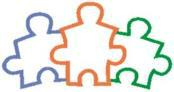  Номинация «Роботрафик»В	этом	состязании,	участникам	необходимо создать автономное роботизированное транспортное средство, способное за наименьшее время преодолеть трассу, не покидая свою полосу движения по чёрной линии шириной 5 см. Выигрывает команда, показавшая наименьшее время в заезде по гоночной трассе (1 круг-восьмёрка на поле, с точностью до десятых долей секунды).Организаторы оставляют за собой право вносить изменения в правила соревнований.I. Участники и командыСоревнования проводятся в двух категориях:ТС* с рулевым управлением - способное преодолеть трассу по линии менее чем за 3 минуты.ТС без рулевого управления - любое самоходное роботизированное ТС, способное преодолеть трассу по линии, менее чем за 3 минуты.* Транспортное средствоКаждая команда на соревновании может представлять только одно транспортное средство.II. Регламент проведения тренировокТренировочные заезды проводятся в соответствии с расписанием.Право на тренировочный заезд предоставляется в порядке общей очереди. Для попытки отводится не более 3-х минут.III. ОборудованиеОборудование для проведения соревнований предоставляется организаторами:Полe "Город" (см. п. «Техническая информация»)Оборудование для участия в соревнованиях команда изготавливает самостоятельно из приобретенных комплектующих.Областной конкурс по робототехнике «Добро пожаловать в будущее!» Транспортное средство - модель колёсного ТС, приводимого в движение электродвигателем, либо с рулевым управлением способом поворота управляемых колёс, либо без рулевого управления (согласно категориям), управляемая микроконтроллером в автономном режиме (обязательное условие).участию в соревнованиях допускаются модели ТС:1 категория4-х колёсное ТС, с рулевым управлением, размеры которых в пределахдлина не более 460 мм,ширина не более 225 мм,база не менее 240 мм,колея не менее 120 мм; 2 категорияВсе остальные модели ТС (в т.ч. без рулевого управления), не прошедшие ограничения по базе и ширине колеи, размеры которых в пределахдлина не более 460 мм,ширина не более 225 мм.Команда при создании ТС может использовать в конструкции любые самодельные или готовые узлы и детали, и любые конструкторы.IV. Движение с максимальной скоростью по гоночной трассе.Во время проведения заезда ТС автономно движется по модели гоночной трассы (1 круг) с помощью датчиков линии (ширина чёрной линии - 50 мм).Условия проведения«Автономный режим» – свойство транспортного средства (далее - ТС), выражающееся в способности функционировать в течение заезда независимо от участников (без пульта), без помощи каких-либо вспомогательных внешних систем, за исключением интерактивных устройств (датчиков), являющихся неотъемлемой частью моделей.Команда имеет право производить любые действия со своим ТС до соревнований и во время тренировочных заездов, направленные на повышение результативности робота и не противоречащие настоящим правилам.В случае поломки ТС команда имеет право заменить отдельные детали. Запрещается заменять ТС полностью. Время на ремонт ТС команде определяется судьёй.За 10 минут до начала заездов объявляется Карантин. Во время карантина каждая команда должна поместить ТС в специально отведённое для этого место в выключенном состоянии. Если по техническим причинам, ТС должно оставаться во включенном состоянии, то команда должна предусмотреть подставку для ТС, исключающую возможность самопроизвольного перемещения ТС.2Областной конкурс по робототехнике «Добро пожаловать в будущее!» Каждая команда имеет по 2 попытки в обеих категориях.В обеих категориях учитывается лучший результат из 2-х попыток.В случае если одна из попыток провалена, учитывается результат другой попытки. Если провалены обе попытки, команда занимает последнее место в данной категории. При наличии нескольких команд проваливших обе попытки, все они занимают последнее место в данной категории.В случае выхода из строя ТС одной из команд по вине ТС соперника пострадавшей стороне предоставляется время на ремонт и возможность провести заезд.ТС находясь в зоне старта, ожидает сигнала судьи для начала движения, после чего участник осуществляет старт ТС.Выезд с полосы движения – не более 3 секунд подряд за один выезд; более 3 секунд – «попытка провалена». Выездом считается покидание своей полосы движения: например на жёлтый тротуар, или соседнюю полосу, отделённую тонкой линией.Максимальное время проведения одной попытки – 180 секунд (3 минуты).Определение победителейВремя заезда засекается с момента пересечения ТС линии «СТАРТ/ФИНИШ» и отсчёт времени останавливается, когда ТС пересекает эту линию второй раз.Выигрывает команда, показавшая наименьшее время (с точностью до десятых долей секунды).Если команды имеют одинаковые показатели времени – для них назначается дополнительный заезд.Техническая информацияМинимальный радиус* поворота трека – 825 мм. Ширина треков (линии) – 50 мм. Ширина полосы движения – 300 мм.Расстояние* между треками – 300 мм. Ширина старт-линий – 50 мм. Ширина стоп-линий (не используются)– 75 мм.Размеры поля – 4705 х 4705 мм.Внимание! Поле может содержать неровности до +- 5 мм по высоте, поэтому желательно располагать датчики наиболее высоко от поверхности (~20 мм).3Областной конкурс по робототехнике «Добро пожаловать в будущее!» Поле «Город» - схематическое изображение.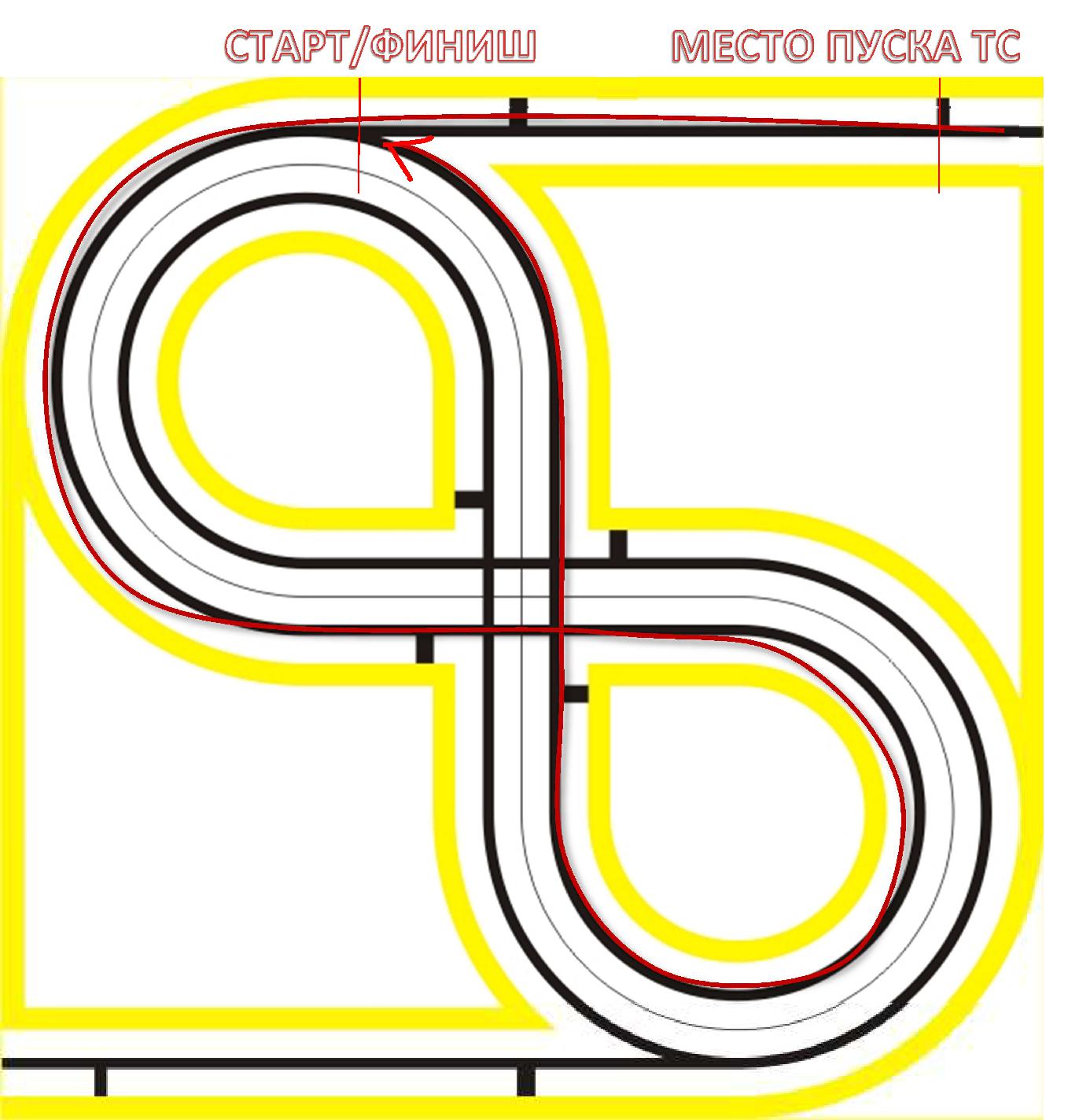 